Первенство ЦО № 47 по баскетболу среди девочек 7-х классовГлавный судья: Сосновский Александр Викторович.Класс7А7Б7Г7Л7МОЧКИМЕСТО7А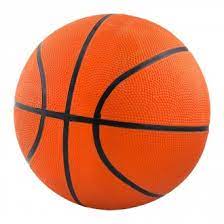 18:12216:23116:17124:1326III7Б12:18110:1917:21112:1414V7Г23:16219:10210:12115:1227II7Л17:16221:7212:10218:1228I7М13:24114:12212:15112:1815IV